ΣΧΟΛΗ ΕΠΑΓΓΕΛΜΑΤΩΝ ΥΓΕΙΑΣ ΚΑΙ ΠΡΟΝΟΙΑΣΤΜΗΜΑ ΙΑΤΡΙΚΩΝ ΕΡΓΑΣΤΗΡΙΩΝ E.109-5: ΕΙΣΗΓΗΤΙΚΗ ΕΚΘΕΣΗ ΟΛOΚΛΗΡΩΣΗΣ ΠΤΥΧΙΑΚΗΣ/ΔΙΠΛΩΜΑΤΙΚΗΣ ΕΡΓΑΣΙΑΣ ΚΑΙ ΥΠΟΒΟΛΗΣ ΠΡΟΣ ΕΞΕΤΑΣΗΤο έντυπο συμπληρώνεται από το φοιτητή και υποβάλλεται στο επιβλέποντα καθηγητή, ο οποίος με την υπογραφή του εγκρίνει αν ο φοιτητής κατά την εκπόνηση της πτυχιακής/διπλωματικής του εργασίας ακολούθησε το σύνολο των κανόνων εκπόνησης πτυχιακών/ διπλωματικών εργασιών. Η δήλωση υπογεγραμμένη και από τον επιβλέποντα κατατίθεται στη γραμματεία του Τμήματος ……………………………… του ΤΕΙ Θεσσαλίας.ΦοιτητήςΠτυχιακή/ Διπλωματική εργασίαΣύντομη περίληψη (μέχρι 300 λέξεις)Σύντομη περίληψη στην Αγγλική (μέχρι 300 λέξεις)Θα χρησιμοποιηθεί στο Παράρτημα Διπλώματος (Diploma Supplement).Συλλογή και επεξεργασία δεδομένωνΥπογραφέςΟ κάτωθι υπογραφόμενος φοιτητής βεβαιώνω ότι ανέλαβα την εκπόνηση του παραπάνω περιγραφόμενου θέματος στα πλαίσια της πτυχιακής/ διπλωματικής εργασίας και όλα τα παραπάνω στοιχεία που αναφέρω είναι ειλικρινή και ακριβή. Βεβαιώνω επίσης ότι ακολούθησα το σύνολο των κανόνων δεοντολογίας που αφορούν την επιστημονική έρευνα τόσο όσον αφορά τη συστηματική αναφορά σε άλλες επιστημονικές εργασίες και πηγές τις οποίες χρησιμοποίησα, όσο και στη συλλογή και επεξεργασία των δεδομένων για την πτυχιακή/ διπλωματική μου σεβόμενος, αφενός την προστασία προσωπικών δεδομένων και αφετέρου έχοντας ενημερώσει τους μετέχοντες στην έρευνα για τους σκοπούς της.Υπογραφή φοιτητή	ΗμερομηνίαΈχω επιβλέψει την εκπόνηση της πτυχιακής/ διπλωματικής αυτής και πιστοποιώ την ορθολογικότητά της όσο και την καταλληλότητα των χρησιμοποιούμενων μεθόδων και δεν έχω παρατηρήσεις οι οποίες να αφορούν στη μη τήρηση των δεοντολογικών κανόνων της επιστημονικής έρευνας.Υπογραφή επιβλέποντος	Ημερομηνία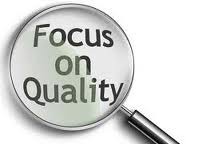 ΚΩΔΙΚΟΣ:Ε.107-1ΕΝΤΥΠΑ ΣΥΣΤΗΜΑΤΟΣ ΠΟΙΟΤΗΤΑΣ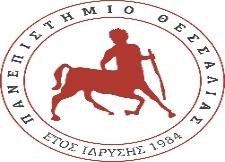 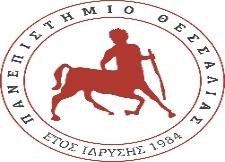 ΥΠΟΣΥΣΤΗΜΑ:ΕΚΠΑΙΔΕΥΤΙΚΟ ΕΡΓΟΕΚΠΑΙΔΕΥΤΙΚΟ ΕΡΓΟΕΝΤΥΠΟ:ΕΙΣΗΓΗΤΙΚΗ ΕΚΘΕΣΗ ΟΛΟΚΛΗΡΩΣΗΣ ΠΤΥΧΙΑΚΗΣ ΕΡΓΑΣΙΑΣ ΚΑΙ ΥΠΟΒΟΛΗΣ ΤΗΣ ΠΡΟΣ ΕΞΕΤΑΣΗΕΙΣΗΓΗΤΙΚΗ ΕΚΘΕΣΗ ΟΛΟΚΛΗΡΩΣΗΣ ΠΤΥΧΙΑΚΗΣ ΕΡΓΑΣΙΑΣ ΚΑΙ ΥΠΟΒΟΛΗΣ ΤΗΣ ΠΡΟΣ ΕΞΕΤΑΣΗΕΚΔΟΤΗΣ:ΜΟΔΙΠΜΟΔΙΠΟΝΟΜΑΤΕΠΩΝΥΜΟ:ΕΠΙΒΛΕΠΩΝ/ΕΠΙΒΛΕΠΟΥΣΑ:ΚΑΤΗΓΟΡΙΑ:ΘΕΜΑΤΙΚΗ ΠΕΡΙΟΧΗ:ΤΙΤΛΟΣ: